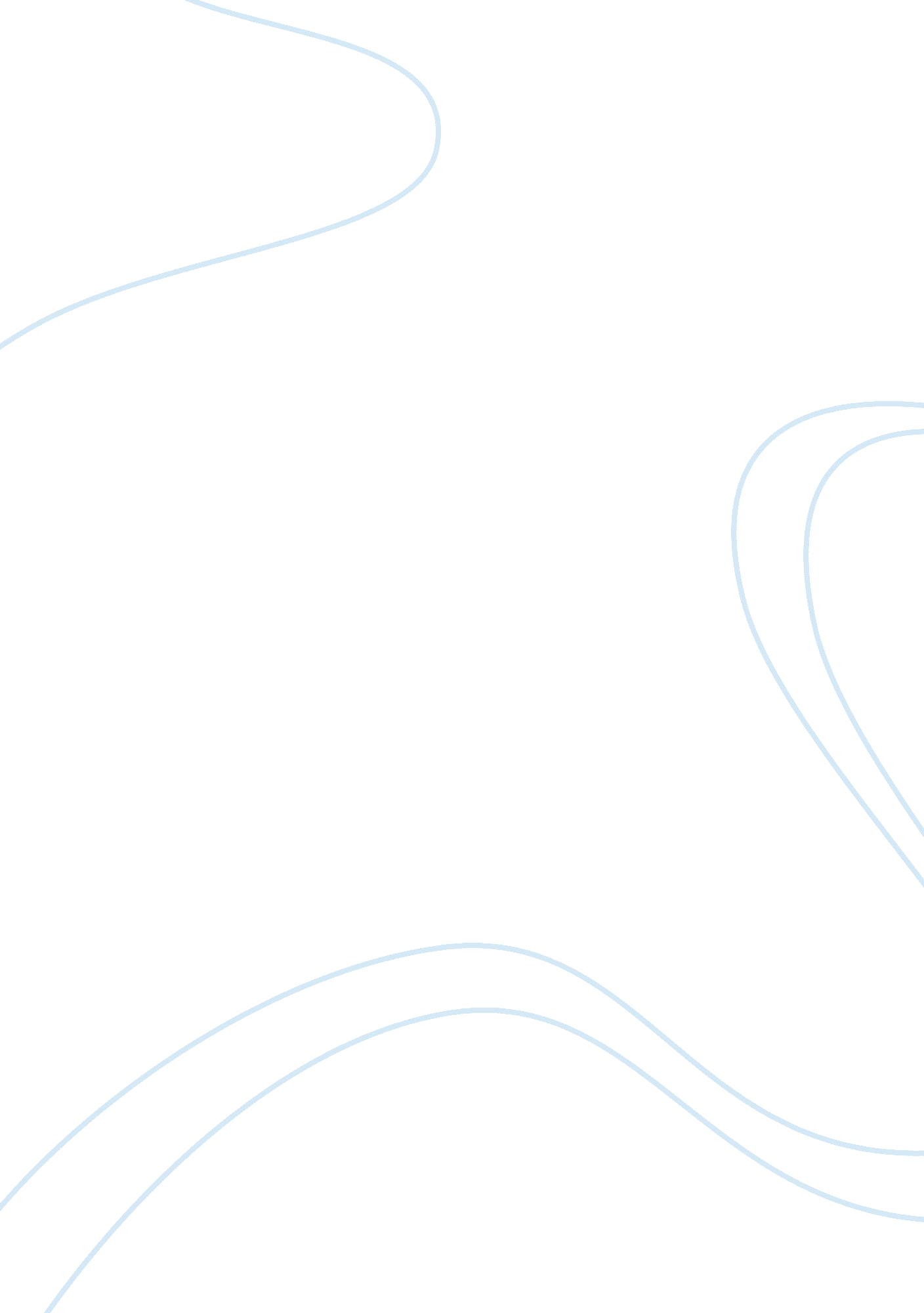 Examining knowledge and knowledge sharing as pivotal strategic reso…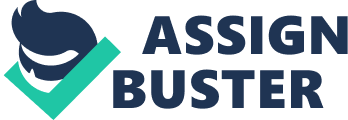 Contents 4. decisions – treatment Knowledge is a resource that is valuable to an administration ‘ s ability to introduce and vie. It exists within the single employees, and besides in a composite sense within the administration. Harmonizing to the resource based position of the house strategic assets are the critical determiners of an administration ‘ s ability to keep sustainable competitory advantage. Culture is an abstraction ; nevertheless the forces that are created in societal and organizational state of affairss deducing from civilization are powerful. When directors do non understand the operation of these forces, they become victim to them. So a director has to happen the manner to supply and animate cognition sharing through correct and sufficient organizational direction. A turning figure of executives, advisers and direction theoreticians have proclaimed presents that cognition constitutes the major beginning of competitory advantage for administrations. This knowledge-based position of the house argues that making, organizing, and utilizing cognition assets are the kernel of what houses do. Their effectivity in these activities, comparative to the competition, determines public presentation. Many houses have launched major plans to pull off knowledge better and it is progressively common to see rubrics such as head cognition officer and cognition director in administrations. So without a uncertainty cognition direction and cognition sharing have become an of import subject and aspect in houses. Furthermore sharing of cognition between persons and sections in the administration is considered to be a important procedure as stated by O’Dell and Grayson, 1998 ; Osterloh and Frey, 2000 ; Van den Hoof and De Ridder, 2004. Merely when single and group cognition are translated to organizational cognition can the organisation start to efficaciously pull off this resource. Therefore, finding which factors promote or impede the sharing of cognition within groups and administrations constitutes an of import country of research. Knowledge sharing is the procedure where persons reciprocally exchange their implicit and expressed cognition and jointly make new cognition. This is indispensable in interpreting single cognition to organizational cognition. Knowledge sharing implies that every cognition sharing consists of both conveying cognition and acquiring. Furthermore knowledge sharing consists of both the supply of new cognition and the demand for new cognition. Knowledge is an of import affair for the houses that knowledge-based systems are implemented and introduced by package applied scientists to guarantee cognition sharing. Such systems as stated by Grubber, 1993 operate on and pass on utilizing statements in formal cognition representation. They ask questions and give replies and as agents in distributed unreal intelligence environment they negotiate and exchange cognition. In add-on to the technological and systems variables involved in any type of direction procedure, there is besides the human facet. So in order to make a comfortable house a director has to happen ways to actuate and to organize the people who work for them. The people working in a package administration are its greatest assets. They represent rational capital and it is up to the directors to guarantee that the administration gets the best possible return on its investing in people. In successful companies and economic systems, this is achieved when people are respected by the administration. They should hold a degree of duty and wages that is commensurate with their accomplishments. Effective direction is hence about pull offing in an administration. Undertaking directors have to work out proficient and non-technical jobs by utilizing the people in their squad in the most effectual manner possible. They have to actuate people, program, organize their work and guarantee that the work is being done decently. Poor direction of people is one of the most important subscribers to project failure. As stated by D. Gurteen, 1999 organizational civilization can be thought of as a comparatively stiff silent substructure of thoughts that shape non merely our thought but besides our behavior and perceptual experience of our concern environment. It efficaciously establishes a set of guidelines by which members of an administration work and how those administrations are structured. In this paper in the first subdivision the assorted types of cognition that can and should be managed will be shown. The 2nd subdivision shows the importance of cognition sharing in houses. In the 3rd subdivision assorted signifiers of organizational civilization are shown and eventually in the last portion there are some suggestions and decisions sing execution of cognition direction in administrations. 1. Knowledge Information is processed informations and can shack within computing machines. Because of the far-reaching effects of globalization, it is progressively available to everyone discussed by Harari, 1997. Humans inherently possess cognition as stated by Malhotra, 1998. We define knowledge as the apprehension, consciousness, or acquaintance acquired through survey, probe, observation, or experience over the class of clip. It is an person ‘ s reading of information based on personal experiences, accomplishments, and competences. To the administration, cognition is defined as what people know about clients, merchandises, procedures, errors, and successes every bit stated by Grayson and O’Dell, 1998. It resides in databases or through sharing of experiences and best patterns, or through other beginnings both internal and external to the administration. Organisational cognition accumulates over clip, and enables houses to achieve deeper degrees of apprehension and perceptual experience that lead to concern shrewdness and acumen, all features of wisdom. Wisdom is acquired as administrations gain new cognition through the transmutation of corporate experiences and expertness. Let us take the instance of cognition acquired during package development and stored in a sort of physical memory so it falls into the undermentioned two classs as stated by Sommerville I. 2001. : Semantic cognition, which is the cognition of constructs such as the operation of an assignment statement, the impression of an object category, how a hash hunt technique operates and how administrations are structured. This cognition is acquired through experience and acquisition and is retained in a representation-independent manner. Syntactic cognition, which is the elaborate representation cognition such as how to compose an object description in Java ( Object-Orientated scheduling linguistic communication ) , what standard maps are available in a scheduling linguistic communication, whether an assignment is written utilizing the ‘= ‘ or ‘ : = ‘ mark. This cognition is retained in an unrefined signifier. Furthermore as stated by Bollinger A. S and Smith R. , 2001 there are two types of cognition, explicit and implicit/tacit. Explicit cognition is clearly formulated or defined, easy expressed without ambiguity or vagueness, and codified and stored in a database. Tacit cognition is the unarticulated cognition that is in a individual ‘ s caput that is frequently hard to depict and reassign. It includes lessons learned, know-how, judgement, regulations of pollex, and intuition. On the other manus as stated by Wiig et Al, 1997 cognition is intangible and hard to mensurate, volatile, additions with usage, can be used by different procedures at the same clip, frequently has long lead times, is normally embodied in agents with volitions, and has wide-ranging impacts on the administration. Problem resolution is one of the major factors for cognition sharing in houses and administrations. Inventing and making a theoretical account for the job is a job work outing procedure. The undermentioned diagram describes how job resolution and cognition are assorted together. Problem Partial Solutions Solution New cognition Existing cognition Fig. 1 Problem work outing – Cognition 2. Knowledge sharing Knowledge sharing has been identified as a positive force in making advanced administrations, but the organizational and single factors that promote or discourage knowledge sharing among co-workers are ill understood. Although houses that seek to increase seek to increase cognition sharing among their employees frequently invest in a assortment of new engineerings, there may be more important forecasters of cognition sharing than the mere handiness of engineering. As stated by C. E. Connely and E. K. Kelloway, 2003 cognition sharing is a set of behaviors that involve the exchange of information or aid to others. It is separate from information sharing, which typically involves direction doing information about the administration, such as fiscal statements, available to employees at every degree. Whereas cognition sharing contains an component of reciprocality, information sharing can be unidirectional and unrequested. In houses and administrations employees may for opinions about direction ‘ s support for cognition sharing by looking for appropriate symbols. The presence of cognition sharing engineering may be such a symbol. If direction spends a important sum of resources on either buying or development and implementing such engineering, employees could construe this as a signal of direction ‘ s support for this ideal and act consequently. 2. 1 Knowledge sharing procedures In the first subdivision the assorted sorts of cognition are shown, such as implicit and expressed cognition. In this paragraph we will discourse what cognition sharing is. Knowledge sharing is the procedure where persons reciprocally exchange their cognition and jointly make new cognition. This procedure is indispensable in interpreting single cognition to organizational cognition. As mentioned once more in the debut, cognition sharing implies that knowledge sharing procedure consists of brining/ donating cognition and getting/ roll uping cognition. Harmonizing to Van den Hoff B. and De Ridder A. J. , 2004 the following two classs: Knowledge donating – pass oning to others what one ‘ s personal rational capital is. Knowledge roll uping – confer withing co-workers in order to acquire them to portion their rational capital. Both procedures are active procedures, either actively pass oning to others what one knows, or actively confer withing others in order to larn what they know. 2. 2 Organizational committedness and cognition sharing The motives and effects for cognition donating and collection can be expected to be rather different. In order to happen what should make a feeling of committedness and therefore knowledge sharing between persons in an administration or a house, the different ways of organizational committednesss will be shown Presented by Meyer J. P and Allen N. J. , 1997 as follows: Affectional committedness, which is related to designation and engagement with the administration, an emotional fond regard to the specific administration from the person so that he/she wants to go on employment to the administration. Continuance committedness is created by high costs associated with go forthing the administration and creates a feeling of necessitating to go on employment. Finally normative committedness is related to a felling of duty towards the administration and creates the feeling that one ought to go on employment. The undermentioned strategy describes diagrammatically describes cognition sharing in administrations. Organisational Knowledge Individual cognition sharing Knowledge donating Knowledge roll uping Committedness Fig. 2 Knowledge sharing 2. 3 Knowledge sharing barriers One of import factor in an administration ‘ s civilization, which plays an of import function in the success of cognition direction, is the designation and acknowledgment of cognition sharing barriers. Knowledge sharing patterns frequently seem to neglect because companies attempt to set their organizational civilization to suit their cognition direction or cognition sharing ends and scheme, alternatively of implementing them so that they can suit their civilization. Harmonizing to Mcdermott and O’Dell 2001, stated in Riege A. 2005 ; a figure of companies, such as PriceWaterhouseCoopers, Ford, and IBM, have integrated knowledge-sharing activities successfully into their corporate civilization. The chief ground, nevertheless, why most companies do non make their cognition sharing ends seems to be due to the deficiency of a clear connexion between the KM scheme and overall company ends, perchance because cognition sharing clip and once more is perceived as a separate activity. Furthermore at an person or employee degree, knowledge-sharing barriers are frequently related to factors such as missing communicating accomplishments and societal webs, differences in national civilization and a deficiency of clip and trust. At an organizational degree, barriers tend to be linked to, for case, the economic viability, deficiency of substructure and resources, the handiness of formal and informal meeting infinites, and the physical environment. At a engineering degree, barriers seem to correlate with factors such as the involuntariness to utilize applications due to a mismatch with demand demands, unrealistic outlooks of information engineering systems, and troubles in edifice, integration and modifying technology-based systems. There are assorted grounds why people hoard their cognition and the contexts are frequently multi-dimensional. 2. 4 Individual and organizational barriers in cognition sharing Potential single barriers arising from single behavior or people ‘ s perceptual experiences and actions can associate to either persons or groups within or between concern maps. On the other manus one of the cardinal issues of sharing cognition in an organizational context is related to the right corporate environment and conditions. Individual barriers as stated by Riege A. , 2005 ; may be general deficiency of clip to portion cognition, apprehensiveness of fright that sharing cognition may endanger the unity and security of the people ‘ s occupation informations, deficiency of contact clip and interaction between cognition beginnings and receivers, age differences and gender differences. So in order to excite sharing cognition to persons societal managing accomplishments are of import. Besides In the old school of believing where profitableness was reflected by an administration ‘ s end product, knowledge stashing instead than sharing was believed to profit calling promotion. Sharing of cognition frequently was regarded as weakening an employee ‘ s corporate place, power or position within the company. Another possible barrier is employees ‘ national civilization, normally recognised as an interconnected set of values, patterns and symbols, that are learned and shared by persons and whose significances provide orientation to members of an administration. Harmonizing to O’Dell C. and Grayson, 1998 ; deficiency of clip is a common sharing barrier, reasoning that even though directors are cognizant of the benefits of cognition sharing, they frequently struggle to implement it due to clip restraints. Time limitations are besides a ground why people may potentially stash their cognition instead than pass clip to portion cognition with others. Alternatively people of course focus on those undertakings that are more good to them. Finally in employee – single context cognition sharing is impossible without adverting the word trust. Most people are improbable to portion their cognition without a feeling of trust: trust that people do non misapply their cognition, or trust that cognition is accurate and believable due to the information beginning. A elaborate appraisal of the quality of external tacit or explicit cognition is frequently impossible due to beginning and clip restraints. It is largely in informal webs that people trust each other, voluntarily portion cognition and penetrations with each other, and join forces actively and volitionally. As for the organizational barriers harmonizing to Gold et Al, 2001, the misallocation of human or process-oriented resources such as skilled forces, finance, and information and communicating engineering, can impact on making an effectual knowledge-sharing environment. Supplying an appropriate substructure and sufficient resources to ease sharing patterns within and between functional countries is the footing of a successful Knowledge direction plan but sharing patterns are frequently doomed to neglect before they begin due to the absence of basic substructure and sharing capablenesss. 3. Organizational Culture and how it contributes in cognition sharing Organizational civilization is defined by Martins E. G. and Terblanche F. 2001 as the deeply seated values and beliefs shared by forces in an administration. Organizational civilization is manifested in the typical features of the administration. It therefore refers to a set of basic premises that worked so good in the yesteryear that they are accepted as valid premises within the administration. These premises are maintained in the uninterrupted procedure of human interaction, every bit good as the right manner in which things are done or jobs should be understood in the administration. Organizational civilization forms an built-in portion of the general operation of an administration. A strong civilization provides shared values that guarantee that everyone in the administration is on the same path harmonizing to Robbins S. P. , 1997. The function that organizational civilization plays in an administration can be divided into the maps of organizational civilization has on the different procedures in the administration. Harmonizing to Martins E. G. and Terblanche F. 2001, the maps of organizational civilization are internal integrating and coordination. The map of internal integrating can be described as the socialization of new members in the administration, making boundaries of the administration, the feeling of individuality among forces and committedness to the administration. The organizing map refers to making a competitory border, doing sense of the environment in footings of acceptable behavior and societal stableness system stableness. Organizational civilization in other words is the basic portion of communicating between employees and common apprehension. Stated by Furnham A. and Gunter B. 1993, if organizational civilization does non carry through these two maps mentioned above in a satisfactory manner, the civilization may significantly cut down the efficiency of an administration. Furthermore research on organizational values and knowledge direction as stated by Lavi M. et Al 2006, that organizational value is of import to ease effectual cognition sharing patterns among steadfast members. They conclude that administrations with more unfastened and supportive value orientations are predisposed toward constructive cognition behaviors such as steadfast members sharing penetrations with others. These values, they argue, form portion of the house ‘ s cognition substructure capableness, which may act upon organisational abilities to introduce, to react quickly to alter, and to be antiphonal to new market demands. Similarly, in the survey of Jarvenpaa S. L. and Staples S. D. , 2001 about university forces shows that shared organizational values influence person ‘ s perceptual experience of ownership of cognition and subsequent inclinations to portion cognition with others. Their survey concludes that a leaning to portion and perceived organisational ownership of information leads to greater usage of collaborate media to portion information. Nevertheless Lee H. and Choi B. , 2003 examined in their research, some different enablers of cognition creative activity, among them the organizational values of coaction, trust, and acquisition. Harmonizing to their findings in their survey found support for their hypothesis of a positive relationship of organizational civilization, defined by coaction, trust, and larning and knowledge creative activity procedures conclude that determining an administration ‘ s cultural factors are cardinal to a house ‘ s ability to pull off cognition efficaciously. Similarly as presented by Lee G. K. and Cole R. E. , 2003 found that the civilization of the drawn-out Linux community was of import in modulating the norm of unfastened sharing, in add-on to supplying a quality control mechanism. They discovered that civilization acted as a societal control mechanism to pull off community members and to approve those who deviated from norms. The freedom to show unfavorable judgment was found to be a important underpinning of the development procedure that enabled cognition to spread out. Closing we can reason that, the implicit in subject has been that certain types of organizational values will take to different types of cognition direction behavior and that these behaviors will take to changing results. Therefore, cultural values such as sharing, openness, and trust will take to positive cognition direction behavior, such as cognition part and sharing, which will take to invention and efficiencies. On the other manus non sharing values will take to dysfunctional cognition direction behavior, such as information billboard and, therefore, unwanted results such as inefficiencies. Therefore, administrations should seek to advance and construct the types of cultural values that support their specific cognition direction aims. In the undermentioned strategy the relationship between organizational civilization and cognition sharing is shown. Knowledge Sharing Knowledge direction behavior Organizational values and civilization Fig Fig 3. Organisational civilization and cognition sharing 4. decisions – treatment This survey has examined the manner that organisational civilization, as evidenced in sensed organizational values, influences knowledge direction patterns. In the first subdivision the different ways of cognition are pointed and how they appear in persons every bit good as in administrations. In the 2nd subdivision there is an in item analysis of the position and importance of cognition sharing in administrations. In the 3rd portion the survey examines the manner organizational civilization contributes into fixing the dirt for cognition sharing in administrations by employees. Furthermore the essay concludes that cognition direction is non a simple inquiry of capturing, storing, and reassigning information, instead it requires reading and administration of information from multiple positions. Merely by altering organizational civilization, can an administration bit by bit change the form of interaction between people, engineerings, and techniques, because the core-competencies of an organisation are entrenched deep into organizational pattern. When environment is dynamic, and complex, it frequently becomes indispensable for administrations that they continually create, validate, and use new cognition into their merchandises, procedures, and services for value-addition. In general, administrations may utilize engineerings or may take an informal attack in cognition direction. But to prolong long-run competitory advantage, a house needs to make a tantrum between its technological and societal systems. Technologies can be used to increase the efficiency of the people and heighten the information flow within the administration, while societal systems such as communities of pattern better on readings, by conveying multiple positions on the information. Directors in administrations must be serious about doing knowledge direction as a precedence in the administration, they should see and analyze the balance between technological and societal assets of the administration. Puting excessively much accent on people or engineerings is non sufficient ; instead, direction must revisit the interaction form between engineerings, people, and the techniques people employ in utilizing these engineerings. Merely by altering the interaction form in their favor, will directors be able to leverage cognition for the competitory advantages of the administrations. 